Phần đáp án câu trắc nghiệm: Tổng câu trắc nghiệm: 32.SỞ GD&ĐT ĐẮK LẮKTRƯỜNG THPT NGÔ GIA TỰ(Không kể thời gian phát đề) ĐÁP ÁN MÔN VẬT LÍ – Khối lớp 12 Thời gian làm bài : 45 phút 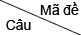 0010020030040050060070081[0.3125] D[0.3125] B[0.3125] B[0.3125] A[0.3125] D[0.3125] D[0.3125] A[0.3125] D2[0.3125] A[0.3125] B[0.3125] B[0.3125] B[0.3125] D[0.3125] D[0.3125] A[0.3125] B3[0.3125] D[0.3125] C[0.3125] D[0.3125] B[0.3125] B[0.3125] C[0.3125] B[0.3125] C4[0.3125] D[0.3125] A[0.3125] C[0.3125] C[0.3125] B[0.3125] B[0.3125] D[0.3125] C5[0.3125] C[0.3125] C[0.3125] D[0.3125] D[0.3125] D[0.3125] C[0.3125] D[0.3125] D6[0.3125] B[0.3125] D[0.3125] D[0.3125] D[0.3125] A[0.3125] B[0.3125] A[0.3125] B7[0.3125] A[0.3125] B[0.3125] B[0.3125] C[0.3125] C[0.3125] A[0.3125] A[0.3125] C8[0.3125] A[0.3125] A[0.3125] B[0.3125] B[0.3125] B[0.3125] B[0.3125] C[0.3125] A9[0.3125] B[0.3125] D[0.3125] A[0.3125] A[0.3125] C[0.3125] A[0.3125] C[0.3125] B10[0.3125] B[0.3125] D[0.3125] C[0.3125] A[0.3125] C[0.3125] D[0.3125] A[0.3125] A11[0.3125] A[0.3125] B[0.3125] A[0.3125] C[0.3125] B[0.3125] D[0.3125] B[0.3125] B12[0.3125] D[0.3125] B[0.3125] C[0.3125] D[0.3125] A[0.3125] C[0.3125] C[0.3125] D13[0.3125] B[0.3125] C[0.3125] B[0.3125] D[0.3125] A[0.3125] A[0.3125] D[0.3125] D14[0.3125] B[0.3125] C[0.3125] A[0.3125] B[0.3125] C[0.3125] C[0.3125] A[0.3125] C15[0.3125] C[0.3125] A[0.3125] A[0.3125] B[0.3125] B[0.3125] D[0.3125] B[0.3125] A16[0.3125] D[0.3125] A[0.3125] C[0.3125] D[0.3125] B[0.3125] C[0.3125] C[0.3125] A17[0.3125] C[0.3125] C[0.3125] C[0.3125] D[0.3125] D[0.3125] B[0.3125] B[0.3125] C18[0.3125] C[0.3125] C[0.3125] A[0.3125] C[0.3125] C[0.3125] C[0.3125] C[0.3125] B19[0.3125] A[0.3125] B[0.3125] B[0.3125] C[0.3125] D[0.3125] A[0.3125] C[0.3125] B20[0.3125] D[0.3125] A[0.3125] B[0.3125] A[0.3125] A[0.3125] C[0.3125] D[0.3125] A21[0.3125] C[0.3125] B[0.3125] D[0.3125] D[0.3125] B[0.3125] D[0.3125] A[0.3125] D22[0.3125] D[0.3125] D[0.3125] C[0.3125] D[0.3125] C[0.3125] B[0.3125] A[0.3125] C23[0.3125] A[0.3125] B[0.3125] C[0.3125] A[0.3125] D[0.3125] C[0.3125] B[0.3125] A24[0.3125] D[0.3125] D[0.3125] D[0.3125] A[0.3125] A[0.3125] A[0.3125] D[0.3125] D25[0.3125] C[0.3125] D[0.3125] D[0.3125] B[0.3125] C[0.3125] D[0.3125] B[0.3125] D26[0.3125] B[0.3125] A[0.3125] B[0.3125] A[0.3125] C[0.3125] A[0.3125] C[0.3125] A27[0.3125] B[0.3125] C[0.3125] A[0.3125] B[0.3125] A[0.3125] A[0.3125] B[0.3125] C28[0.3125] C[0.3125] C[0.3125] D[0.3125] A[0.3125] B[0.3125] B[0.3125] B[0.3125] A29[0.3125] A[0.3125] A[0.3125] A[0.3125] C[0.3125] A[0.3125] D[0.3125] D[0.3125] D30[0.3125] A[0.3125] D[0.3125] C[0.3125] B[0.3125] D[0.3125] B[0.3125] D[0.3125] C31[0.3125] C[0.3125] D[0.3125] A[0.3125] C[0.3125] A[0.3125] A[0.3125] C[0.3125] B32[0.3125] B[0.3125] A[0.3125] D[0.3125] A[0.3125] A[0.3125] B[0.3125] B[0.3125] B